ATZINUMS Nr. 22/11-3.7/8par atbilstību ugunsdrošības prasībāmAtzinums iesniegšanai derīgs sešus mēnešus.Atzinumu var apstrīdēt viena mēneša laikā no tā spēkā stāšanās dienas augstākstāvošai amatpersonai:Atzinumu saņēmu:2023. gada 8. maijsDOKUMENTS PARAKSTĪTS AR DROŠU ELEKTRONISKO PARAKSTU UN SATURLAIKA ZĪMOGU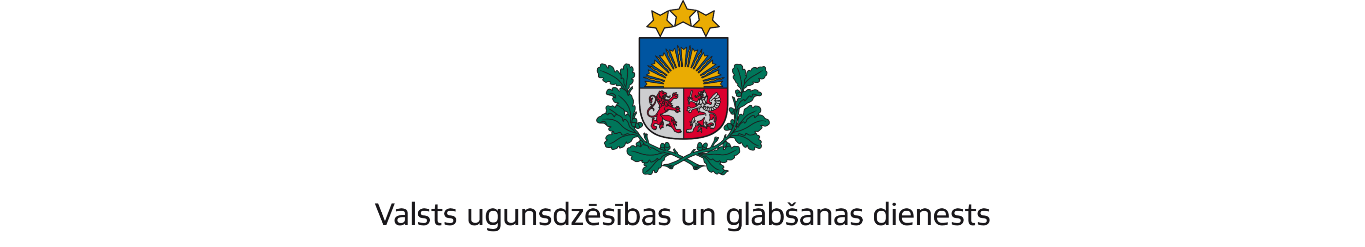 ZEMGALES REĢIONA PĀRVALDEDobeles iela 16, Jelgava, LV-3001; tālr.: 63037551; e – pasts: zemgale@vugd.gov.lv; www.vugd.gov.lvTukumsSIA “OnPlate”(izdošanas vieta)(juridiskās personas nosaukums vai fiziskās personas vārds, uzvārds)08.03.2023.Reģ. Nr. 40103824945(datums)(juridiskās personas reģistrācijas numurs vai fiziskās personās kods)Alauksta ueka 21-26, Rīga, LV-1009(juridiskās vai fiziskās personas adrese)1.Apsekots: Dobeles Valsts ģimnāzija(apsekoto būvju, ēku vai telpu nosaukums)2.Adrese: Dzirnavu iela 2, Dobele, Dobeles novads3.Īpašnieks (valdītājs): Dobeles Valsts ģimnāzija Reg. Nr. 40900017555(juridiskās personas nosaukums vai fiziskās personas vārds, uzvārds)Dzirnavu iela 2, Dobele, Dobeles novads(juridiskās personas reģistrācijas numurs vai fiziskās personas kods; adrese)4.Iesniegtie dokumenti: Nometnes vadītājas Annas Krasikovas apliecība Nr.116-011382023.gada 27.februāra iesniegums (izsūtīts no nometnes.gov.lv)5.Apsekoto būvju, ēku vai telpu raksturojums: U2 ugunsnoturības pakāpe, ēka aprīkota ar automātisko ugunsgrēka atklāšanas un trauksmes signalizācijas sistēmu, nokomplektētas ar ugunsdzēsības aparātiem.6.Pārbaudes laikā konstatētie ugunsdrošības prasību pārkāpumi: netika konstatēti.7.Slēdziens: Dobeles Valsts ģimnāzija atbilst ugunsdrošības prasībām un var tikt izmantots diennakts nometnes organizēšanai.8.Atzinums izsniegts saskaņā ar: Ministru kabineta 2009.gada 1.septembra noteikumuNr.981 „Bērnu nometņu organizēšanas un darbības kārtība” 8.5.apakšpunkta prasībām.(normatīvais akts un punkts saskaņā ar kuru izdots atzinums)9.Atzinumu paredzēts iesniegt: Valsts izglītības satura centram.(iestādes vai institūcijas nosaukums, kur paredzēts iesniegt atzinumu)Valsts ugunsdzēsības un glābšanas dienesta Zemgales reģiona brigādes komandierim, Dobeles ielā16, Jelgavā, LV-3001(amatpersonas amats un adrese)Valsts ugunsdzēsības un glābšanas dienesta Zemgales reģiona brigādes Ugunsdrošības uzraudzības un civilās aizsardzības nodaļas inspektors leitnants Jānis NoviksJānis Noviks(amatpersonas amats)(paraksts)(v. uzvārds)(juridiskās personas pārstāvja amats, vārds, uzvārds vai fiziskās personas vārds, uzvārds; vai atzīme par nosūtīšanu)(paraksts)